                       ДЖУБГА, «МАРИЯ» (с бассейном)        Лето 2024Гостевой дом «Мария» находится в экологически чистом месте п. Джубга. Джубга – один из самых посещаемых курортных поселков Черноморского побережья Кавказа. Расположен в Туапсинском районе Краснодарского края. Пляжная полоса широкая и довольно протяженная. Здесь Вас ждут разнообразные водные развлечения и аттракционы, гидроциклы, организуются морские прогулки. Вдоль пляжа – новая набережная, кафе и дискотеки. У всей семьи отдых в Джубге оставит самые лучшие впечатления! В самом сердце Джубги стоит замок – это гостевой дом «Мария». Он окружен огромной территорией с красивым садом. Красивый дом с большой кухней-столовой и огромным двором доставят вас чувство домашнего отдыха. Во дворе имеется бесплатная парковка, мангал для приготовления шашлыка, для детей лужайка. Вода горячая и холодная круглосуточно. Во дворе имеется беседка для отдыха на чистом воздухе, атмосфера тишины и спокойствия поможет вам расслабиться и отвлечься от повседневных забот. В пешей доступности от гостевого дома  находятся: набережная, центр, аквапарк, рынок, магазин, остановка маршрутки, аптека.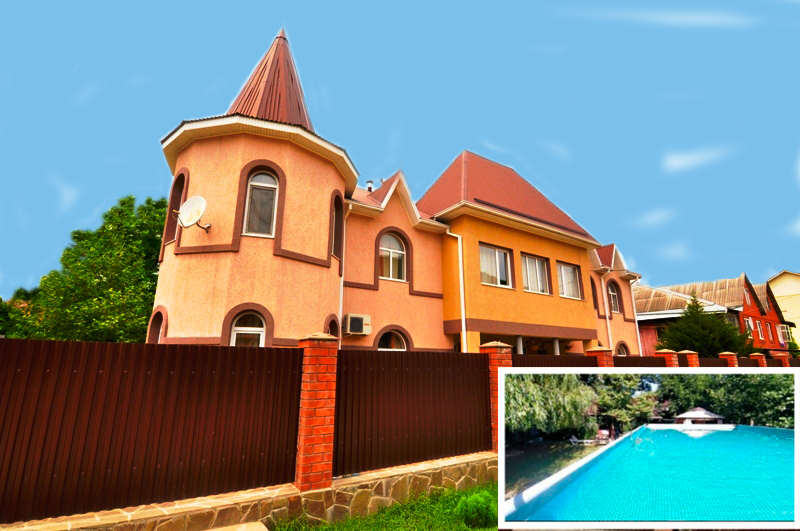 Размещение: «Эконом» 2-х, 3-х, 4-х, 5-ти местные номера с удобствами на этаже (ТВ, холодильник, сплит-система, интернет, односпальные или двуспальная кровати, стулья, прикроватные тумбочки, вешалка, зеркало). 3 талета и 1 душ на 6 комнат.«Комфорт»  3-х, 4-х местные номера с удобствами в номере(WC, душ, ТВ, холодильник, сплит-система, интернет, односпальные и двуспальная кровати, стулья, прикроватные тумбочки, вешалка, зеркало).Пляж: 10-15 мин - песчаный.Питание: общая кухня для самостоятельного приготовления пищи.Детям: до 12 лет- скидка на проезд – 200 руб.Стоимость тура на 1 человека (7 ночей)В стоимость входит:  проезд  на  автобусе, проживание в номерах выбранной категории,  сопровождение, страховка от несчастного случая.Курортный сбор за доп. плату.Выезд из Белгорода еженедельно по понедельникам.Хочешь классно отдохнуть – отправляйся с нами в путь!!!!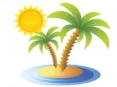 ООО  «Турцентр-ЭКСПО»                          г. Белгород, Щорса 64а,  III этаж                                                                                            Остановка ТРЦ «Сити Мол Белгородский»www.turcentr31.ru            т./ф: (4722) 28-90-40;  тел: (4722) 28-90-45;    +7-951-769-21-41РазмещениеЗаездыЭКОНОМ2-х, 3-х, 4-х мест.с удоб. на этаже с кондиц.КОМФОРТ3-х, 4-х мест.с удоб.03.06.-12.06.109501260010.06.-19.06.112001280017.06.-26.06.114001300024.06.-03.07.118001320001.07.-10.07.120001420008.07.-17.07.124001440015.07.-24.07.128001490022.07.-31.07.128001490029.07.-07.08.128001490005.08.-14.08.128001490012.08.-21.08.128001490019.08.-28.08.128001490026.08.-04.09.118001390002.09.-11.09.116001310009.09.-18.09.114001290016.09.-25.09.112001270023.09.-02.101095012500